   C.H. TERRELL ACADEMY   2367 Washington Rd.   AUGUSTA, GA 30904Parent Commitment Form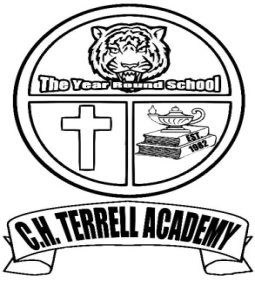 Student(s) __________________________________________________	 Grade(s) __________________I / We understand and agree:It is a privilege to attend C.H. Terrell Academy and, therefore, we will uphold the school through our prayers and positive attitude, and share any complaints only with the staff and not with our child(ren) or other parents.To uphold the school’s standards of conduct and discipline; therefore, we will cooperate with the disciplinary program of the school and reporting results from our child(ren)’s educational testing or tutoring.To uphold the school’s standards of all academic excellence by providing a place of study for our child(ren) at home, by supervising homework as needed and encouraging the timely completion of all assignments.To be financially responsible for any injury to any person, or damage to property of others caused by our child(ren).To support the school through our involvement by participating in our child’s education, fund-raising projects by raising at least $350 or more (effective 13 April 2010), and other activities and media throughout the year.  
As parents, to contribute 20 hours of community service for C.H. Terrell Academy to promote faculty, campus, and student growth.  Therefore, 10 hours per semester will be scheduled by the administration to volunteer, as administration sees fit, at the Institution.  We also acknowledge and understand that our child(ren);  if in grades K- Elementary, must complete 10 hours; if in Middle school, must complete 50 – 75 hours; and if in High school, must complete 100 hours of community service, before the end of the school term.
As C.H. Terrell is an eco- friendly institution we are to view the website daily for C.H. Terrell Academy (Tiger Tribune).We also understand and agree that we will honor our financial obligation to C.H. Terrell Academy. Therefore we will pay annual tuition according to one of the four payment schedules provided. We understand that if we choose to pay quarterly or monthly, tuition not received by the 5th will be assessed a $50.00 late fee and $1.00 each day thereafter that tuition goes unpaid. We understand that according to the policies of C.H. Terrell Academy, any student whose account becomes more than 5 days overdue may be dropped from the school’s roll and that in such event, diplomas and report cards may be withheld until such delinquent accounts are fully paid.  We understand that accounts not paid will be assigned to a collections agency and that we will be responsible for any additional collections and court costs.Withdrawal Policy: for budget purposes, C.H.T.A. assumes that once a child is enrolled, they will attend for the entire year, unless a prior exception has been made. Therefore, families who withdraw prior to the start of school forfeit all fees. Families, who withdraw during the school year, must give 30 days’ notice and are responsible for tuition charges for the balance of the school term.I hereby consent to and release permission for the taking of photographs, film, and/or recordings for audio, for the purpose of media or internet use, of my child by CHTA or its designated representatives. I also grant the right to edit, use, and re-use said products for any and all educational, public service, or not to profit purposes and release any and all rights, title, and interest we or the child may have in said products. Photocopies and facsimiles of this release and consent shall have the same legal effect as the original.   I understand that my child(ren) will participate in various field trips and-or activities throughout the school term and by signing this document I give my child permission to attend such functions.  I acknowledge that information pertaining to such activities or field trips will be posted on the school’s website under the Tiger Tribune.By signing this document I acknowledge that failure to comply to this Parent Commitment could result in my child’s dismissal from the academy with all fees due for the remainder of the term.Initials: ____________________             Date: ____________________PARENTS STATEMENT OF COMMITMENTWe hereby invest authority in the school to discipline our child as necessary. We further agree that we will cooperate and discipline our child in the home as needed.We agree that if we have complaints about the school, we will in no case complain to any parent but, in the love of Christ and with prayer, we will register only necessary complaints according to the procedures for handling grievances for parents as found in the Parent’s Handbook.We understand that assessments will be made to cover damage to school property (including breakage of windows, abuse of books, etc.)The school has full discretion for placing my child in the proper grade, regardless of the grade completed prior to transfer to this school.My participation is needed in lending practical help and prayer support in a mutual effort to train our children. I understand that I am to participate in class activities and fund-raising events.We agree to complete all indicated community hours indicated for both my child(ren) and myself.The school reserves the right to suspend or dismiss any student or parent who does not cooperate with the educational process or comply with the rules and regulations of the school and will be responsible for the balance due for the remaining school term.We agree to pay tuition according to arrangement made upon enrollment. Penalty will be assessed for the balance of the remaining school term if withdrawal occurs, with a 30 day notice to the Academy. We agree to pay the remaining school term balance if withdrawal occurs outside of legality (i.e. military or medical reasons) with a 30 day notice from supervisor or doctor.We have answered the questions contained in this document truthfully and to the best of my knowledge. I understand that any falsification of information may result in the withdrawal of my child.Signature of Parent/Guardian _______________________________     Date ________________Signature of Parent/Guardian _______________________________     Date ________________